کارشناسان دانشکده پیراپزشکی344مدیریت آزمایشگاهاکارشناس ارشدمیکروب شناسیحسین نوری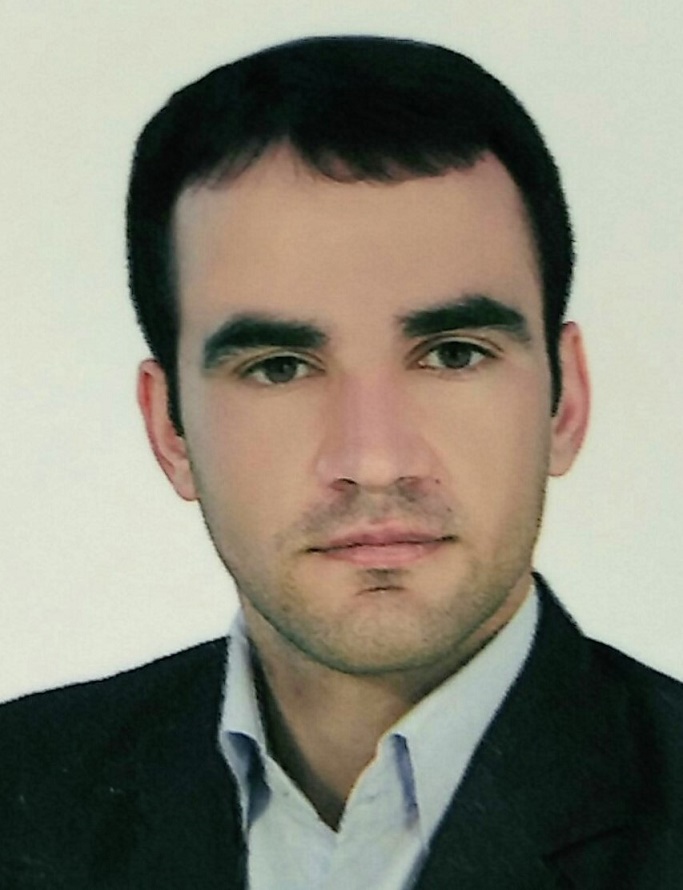 346کارشناس آزمایشگاهکارشناس علوم  آزمایشگاهیفاطمه آشوری 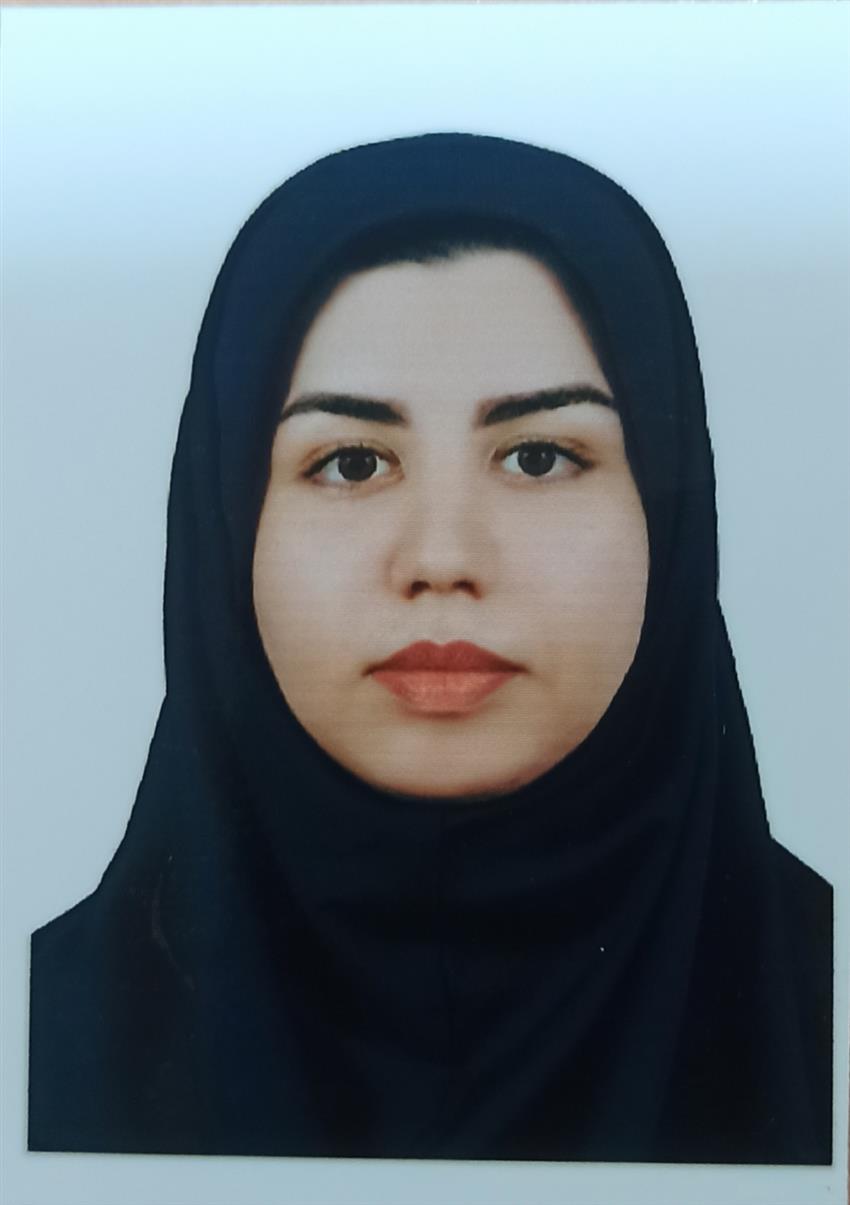 409کارشناس آموزش دانشکدهکارشناس بهداشت عمومیمنیره قبادی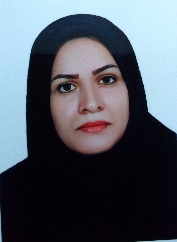 370کارشناس آموزش دانشکدهکارشناسی ارشد پژوهشگري علوم اجتماعیفاطمه قاسمی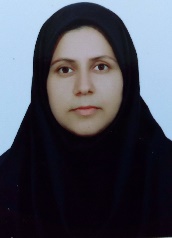 288مسئول دفترکارشناس مدیریتحامد منصوری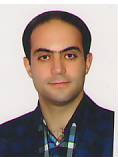 267کارشناس امور کلاسها و امتحاناتکارشناس ارشدمدیریت آموزشیمریم خداوردی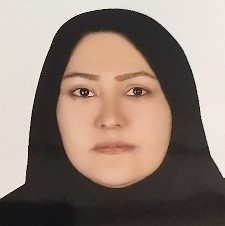 